แบบหนังสือการจำหน่ายนักเรียน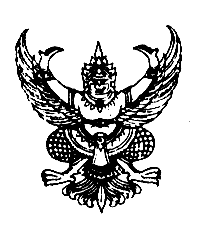 ที่ .................(๑).................				      	เขียนที่.......................(๒).......................						      		................................................................					     	 วันที่....(๓)....เดือน.........(๔).............พ.ศ. .......(๕)........เรื่อง  การจำหน่ายนักเรียนเรียน  ผู้อำนวยการโรงเรียน................(๖)...............อ้างถึง	หนังสือ...................(๗).................ที่........(๘)..........ลงวันที่.....................(๙)....................ตามหนังสือที่อ้างถึง...................................(๑๐)............................ได้ขออนุญาตจำหน่ายนักเรียนออกจากทะเบียนนักเรียน รวมทั้งสิ้น................(๑๑)...............ราย แยกแต่ละสาเหตุ ดังนี้นักเรียนขอย้ายสถานศึกษา				จำนวน.......(๑๒)......รายนักเรียนถึงแก่กรรม					จำนวน.......(๑๒).......รายนักเรียนไม่มีตัวตนอยู่ในพื้นที่				จำนวน.......(๑๒).......ราย		...............(๑๓)..............พิจารณาแล้วอนุญาตให้จำหน่ายนักเรียนหมายเลข.............(๑๔)...........ได้ส่วนนักเรียนหมายเลข.......(๑๕).......นั้น ไม่อนุญาตให้จำหน่าย เนื่องจาก...............................(๑๖)...............................................................................................................................................................................................................จึงเรียนมาเพื่อทราบและดำเนินการต่อไป    ขอแสดงความนับถือ(ลงชื่อ)………….….(๑๗)……………….          (……....…..(๑๘)…..……….)					 ตำแหน่ง...............(๑๙)..................คำอธิบายการกรอกแบบ พฐ.๒๐/๒		แบบ พฐ.๒๐/๒ มีไว้สำหรับให้สำนักงานเขตพื้นที่การศึกษา องค์กรปกครองส่วนท้องถิ่น หรือหน่วยงานที่จัดการศึกษาภาคบังคับ แล้วแต่กรณี แจ้งผลการพิจารณาอนุญาตจำหน่ายนักเรียนออกทะเบียนนักเรียนต่อโรงเรียนที่ขออนุญาต		ช่อง ๑		เลขที่หนังสือ		ช่อง ๒, ๑๓	สำนักงานเขตพื้นที่การศึกษา องค์กรปกครองส่วนท้องถิ่น หรือหน่วยงานที่จัดการศึกษาภาคบังคับ แล้วแต่กรณีช่อง ๓-๕	วัน เดือน ปีที่ออกหนังสือ		ช่อง ๖, ๗, ๑๐	ชื่อโรงเรียนที่ขออนุญาตจำหน่ายนักเรียน		ช่อง ๘-๙	เลขที่และวันที่ออกหนังสือขออนุญาตจำหน่ายนักเรียนของสถานศึกษาช่อง ๑๑		จำนวนนักเรียนที่ขอจำหน่ายทั้งหมด	ช่อง ๑๒		จำนวนนักเรียนที่ขออนุญาตจำหน่ายแต่ละสาเหตุ	ช่อง ๑๓		สำนักงานเขตพื้นที่การศึกษา องค์กรปกครองส่วนท้องถิ่น หรือหน่วยงาน			ที่จัดการศึกษาภาคบังคับ แล้วแต่กรณีช่อง ๑๔		หมายเลขนักเรียนที่อนุญาตให้จำหน่ายนักเรียนช่อง ๑๕		หมายเลขนักเรียนที่ไม่อนุญาตให้จำหน่ายนักเรียนช่อง ๑๖		เหตุผลที่ไม่อนุญาตให้จำหน่ายช่อง ๑๗-๑๙	ชื่อและตำแหน่งผู้อำนวยการสำนักงานเขตพื้นที่การศึกษา องค์กรปกครองส่วนท้องถิ่น หรือหน่วยงานที่จัดการศึกษาภาคบังคับ แล้วแต่กรณี...................................................................